Томская областьгородской округзакрытое административно-территориальное образование СеверскМуниципальное автономное учреждение дополнительного образованияЗАТО Северск«Детская школа искусств»(МАУДО ДШИ)Перечень дополнительных общеразвивающих программ, реализуемых на платной основе по договорам с физическими (юридическими лицами)на 2023-2024 учебный год1. Дополнительная общеразвивающая   программа в области музыкального искусства «Любительское музицирование (гитара шестиструнная)» (с 18 лет), срок обучения 1 год.2. Дополнительная общеразвивающая   программа в области музыкального искусства «Любительское музицирование (фортепиано)» (с 18 лет), срок обучения 1 год.3. Дополнительная общеразвивающая программа в области музыкального искусства Любительское музицирование (эстрадный вокал)» (с 18 лет), срок обучения 1 год.4. Дополнительная общеразвивающая программа в области музыкального искусства Любительское музицирование (ударные инструменты)» (с 18 лет), срок обучения 1 год.5. Дополнительная  общеразвивающая  программа в области хореографического искусства «Детки в балетках»  (от 4 до 6 лет), срок обучения 1 год.6. Дополнительная  общеразвивающая  программа в области хореографического искусства «Весёлый каблучок»  (от 4 до 6 лет), срок обучения 1 год.7. Дополнительная  общеразвивающая  программа в области хореографического искусства «Dance Fit»  (с  18 лет), срок обучения 1 год.8. Дополнительная  общеразвивающая  программа в области музыкального искусства «Войди в мир искусства» (от 4 до 6 лет), срок обучения 1 год.     9. Дополнительная  общеразвивающая  программа в области изобразительного искусства «Юный художник» (от 5 до 6 лет), срок обучения 1 год.     10. Дополнительная  общеразвивающая  программа  в области музыкального искусства «Ладушки» (от 4  до 5 лет), срок обучения 1 год.11. Дополнительная  общеразвивающая  программа начального музыкального развития    (от 5 до 6 лет), срок обучения 1 год.12. Дополнительная  общеразвивающая  программа  начального музыкального развития с определением   специальности (от 6 до 7 лет), срок обучения 1 год.  13. Дополнительная  общеразвивающая  программа  в области музыкального искусства  «Волшебные ритмы» (от 4 до 5 лет), срок обучения 1 год.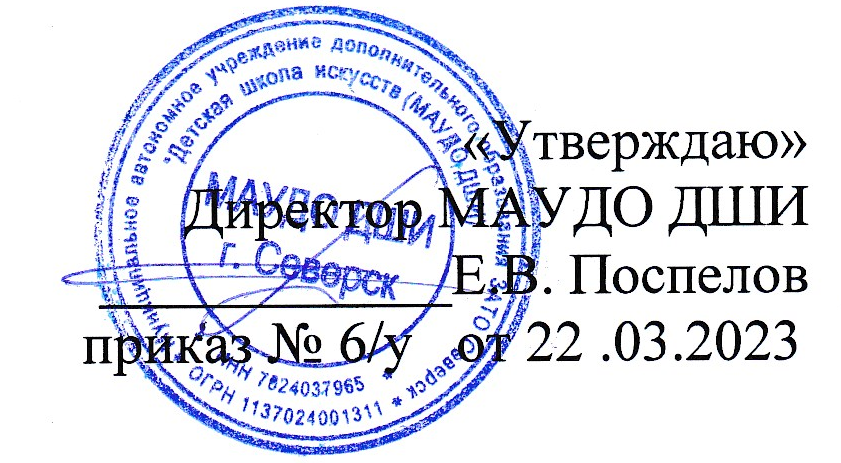 